ПАМЯТКАоб ответственном обращении с животными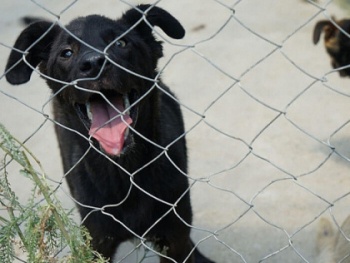 Отношения в области обращения с животными в целях защиты животных, а также укрепления нравственности, соблюдения принципов гуманности, обеспечения безопасности и иных прав и законных интересов граждан при обращении с животными регулируются Федеральным законом от 27 декабря 2018 года № 498-ФЗ «Об ответственном обращении с животными и о внесении изменений в отдельные законодательные акты Российской Федерации».Обращение с животными основывается на принципах нравственности и гуманностиЖивотные, как и люди, способны испытывать эмоции и физические страдания; Человек в ответе за судьбу животного;Необходимо, с ранних лет, воспитывать в детях нравственное и гуманное отношения к животным. Главным воспитывающим фактором является пример родителей и других взрослых, окружающих ребенка. Доброе обращение с домашними животными: исключение грубого обращения с ними, причинения им боли, внушения страха – должно стать нормой отношения к животным для ребенка.К ответственному обращению с животными относится:Обеспечение надлежащего ухода за животным:Регулярный выгул;Кормление согласно вида животного и свободный доступ к свежей воде;Игра и дрессировка;Соблюдения правил гигиены ухода за животным и его жилищем.В случае отказа от права собственности на животное или невозможности его дальнейшего содержания владелец животного обязан передать его новому владельцу или в приют для животных, которые могут обеспечить условия содержания такого животного.Оказание своевременной ветеринарной помощи:Профилактическая вакцинация;Своевременная ветеринарная помощь;Принятие мер по стерилизации домашних животных, не имеющих племенной ценности, с целью недопущения появления нежелательного потомства и увеличения числа невостребованных животных.Защита животных от жестокого обращения:Запрещается пропаганда жестокого обращения с животными. Не допускается:*проведение на животных болезненных ветеринарных процедур без применения обезболивающих средств;* натравливание животных на других животных;* проведение боёв животных;* проведение зрелищных мероприятий, влекущих за собой нанесение травм и увечий животным.Любые методы отравления, убийства и умерщвления животных незаконны.Условия, обеспечивающие защиту людей от угрозы причинения вреда их жизни и здоровью животнымиПри обращении с животными не допускается:♦ содержание и использование животных, включенных в перечень животных, запрещенных к содержанию, утвержденный постановлением Правительства Российской Федерации от 22 июня 2019 года N 795;♦ натравливание животных на людей.Владельцы домашних животных обязаны соблюдать права и законные интересы лиц, проживающих в многоквартирном доме, в помещениях которого содержатся домашние животные.При выгуле домашнего животного необходимо соблюдать следующие требования:♦ обеспечить безопасность граждан, животных, сохранность имущества физических лиц и юридических лиц;  ♦ исключить возможность свободного, неконтролируемого передвижения животного при пересечении проезжей части автомобильной дороги, в лифтах и помещениях общего пользования многоквартирных домов, во дворах таких домов, на детских и спортивных площадках;♦ исключить нахождение домашних животных на улицах населенных пунктов, без надзора (самовыгул); ♦ обеспечить уборку продуктов жизнедеятельности животного в местах и на территориях общего пользования;♦ обеспечить выгул потенциально опасной собаки независимо от места выгула в наморднике и поводке,*потенциально опасная собака может находится без намордника и поводка только на огороженной территории, принадлежащей владельцу животного на праве собственности или ином законном основании. О наличии собаки должна быть сделана предупреждающая надпись при входе на данную территорию.За нарушение требований настоящего Федерального закона владельцы животных и иные лица несут административную, уголовную и иную ответственность в порядке, установленном законодательством Российской Федерации.